	                 	Heber-Overgaard Chamber of Commerce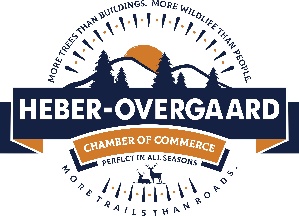               2774 Highway 260		              PO Box 1926                                      Overgaard, AZ 85933-1926                                      (928) 535-5777                                      E-Mail: coc@heberovergaard.org 4th of July Festival Saturday, July 1st 2023Parade Entry Form Please Print: Name/Business: ______________________________________________Phone: __________________________ Address: _____________________________________________________City: ______________________________State: ____________________Zip Code: ________________________ Email_______________________________________________________________________________________ Entry Description and Dimensions: ________________________________________________________________ Category (Circle One):Commercial $20                  Noncommercial $10Please send your entry form and fee by June 1st, 2023 if paying by check or money order.  Entries will be accepted as late as the morning of the Parade however only cash will be accepted after July 1st.  Please mail your entry to the address above. Parade Lineup will be on Buckskin Road and Forest Park Drive (THERE IS NO WET ZONE SO NO WATER OR WET THEMED FLOATS ALLOWED) With the exception of the Grand Marshall and Forest Service Vehicles all positions will be lined up on a first come first served basis. The 2023 Parade will start promptly at 9:00am and end at the west entrance to Tall Timbers Park.Disclaimer: The Heber Overgaard Chamber of Commerce Board, Members and Volunteers absolve themselves of any Liabilities and or Obligations which may arise out of your participation in the parade.  Furthermore, we take no responsibility for the condition of your float or entry, or the actions of the members of your float and/or entry team.  We will be held harmless in any suit, liabilities or litigation surrounding your participation in the parade.  Your Signature serves as acceptance of these terms and conditions.Signature: __________________________________________Date: _____________________It’s a Parade!This might be the most fun thing you do all year! When youturn the corner onto Hwy 260 there are going to beTHOUSANDS of people really glad to see you!We hope you and the spectators have the time of your life but we must ask a few things from you to help make that happen...........★This year’s parade will start at 9am, please be ready to begin moving your float or entry by 8:30am to prevent any confusion or delays at starting time.  ★ All parade entries will be asked to complete the entire parade route which will end at the West Entrance to Tall Timbers Park.★The parade does not include a wet zone….so please no water!  ★Don’t throw candy from your float - that stuff hurts!★ Watch out for the kids - in truth, they love this parade more than any of us and the last thing we want is for any of them to get hurt.★ Be cool! That means please do not burn rubber, tailgate the folk’s in front of you, litter, that sort of thing.★ HAVE FUN AND BE SAFE! 